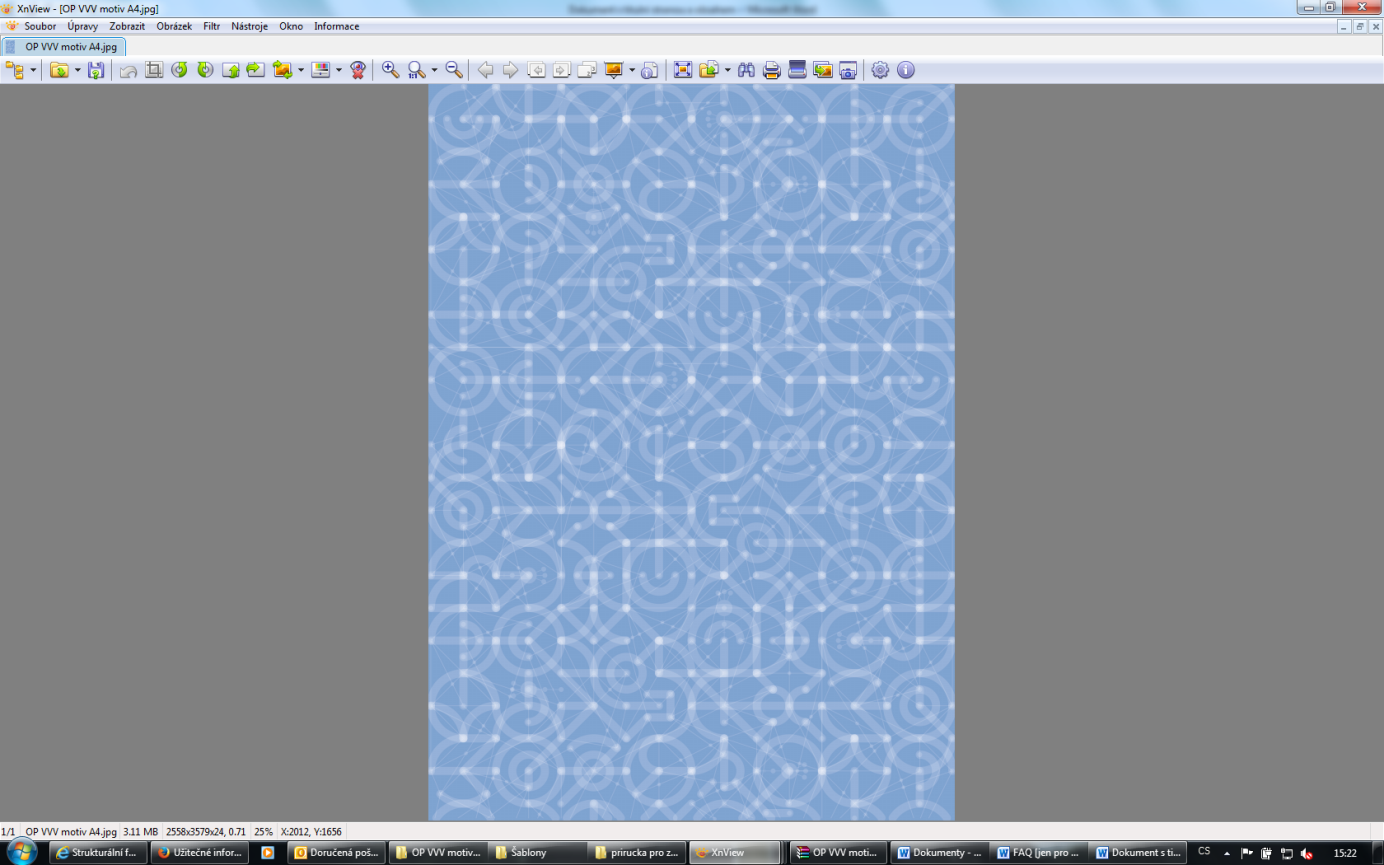 1 Vzdělávací program a jeho pojetí1.1 Základní údaje 1.2 Anotace programuProgram pro střední školy zaměřený na porozumění principům demokratického rozhodování je z velké části postaven na společné žákovské práci a plánování změny v prostředí vlastní školy. Žáci se rovněž učí získat pro svůj nápad podporu a prezentovat svou práci před těmi, kteří jim mohou pomoci změnu prosadit. 1.3 Cíl programuCílem programu je seznámit žáky s různými formami demokratického rozhodování a provést je procesem vývoje změny v prostředí jejich vlastní školy. Žáci se učí plánovat, spolupracovat, prezentovat i využívat jednoduché metody společensko-vědního výzkumu.1.4 Klíčové kompetence a konkrétní způsob jejich rozvoje v programuProgram je postaven na modelu kompetencí pro demokratickou kulturu. Žáci mají možnost rozvíjet hlavně hodnotu demokracie, otevřenost k odlišným přesvědčením, názorům a chování, občanskou uvědomělost, odpovědnost a sebedůvěru. Žáci si také procvičují jazykové a komunikační dovednosti, flexibilitu, přizpůsobivost a schopnost řešit konflikty. Mezi hlavní osvojované znalosti patří porozumění světu politiky a lidských práv.Zdroj: Kompetence pro demokratickou kulturu [online]. [cit. 2021-03-23]. Dostupné z: http://www.obcanskevzdelavani.cz/publikace.Top of Form 1.5 FormaPrezenční forma.1.6 Hodinová dotaceCelkem program obsahuje 18 vyučovacích hodin o délce 45 minut. V prvních třech dvouhodinových seminářích se žáci seznámí s demokratickými principy rozhodování a poznají možnosti i limity přímé a zastupitelské demokracie. Aktivity trénují jejich komunikační i argumentační schopnosti. Posledních pět seminářů o délce 2 a 3 hodiny je zaměřeno na skupinovou práci, plánování a realizaci vlastního projektu změny. 1.7 Předpokládaný počet účastníků a upřesnění cílové skupinyProgram je vhodný pro žáky všech ročníků středních odborných škol s maturitou včetně příslušných ročníků gymnázií a víceletých gymnázií. Ideální počet žáků je 16–24, ale program lze realizovat i ve třídě, kde je 32 žáků.1.8 Metody a způsoby realizace Diskuse, skupinová práce, simulační hra, brainstorming, společné plánování, samostatná práce, prezentace, výklad.1.9 Obsah – přehled tematických bloků a podrobný přehled témat programu a jejich anotace včetně dílčí hodinové dotace1. téma: Co je demokracie – 2 hodinyŽáci se prostřednictvím aktivit zamyslí nad rozdílem mezi demokratickým a nedemokratickým rozhodováním.2. téma: Přímá demokracie – 2 hodinyŽáci se dozví více o přímé demokracii formou zážitkové aktivity i prostřednictvím diskuse, výkladu či čtením odborného textu. Žáci si uvědomí limity přímé demokracie v souvislosti s lidskými právy.3. téma: Zastupitelská demokracie – 2 hodinyŽáci porozumí principům zastupitelské demokracie prostřednictvím diskuse o jejích výhodách a nevýhodách.4. téma: Formulování zájmů – 2 hodinyŽáci formulují změnu, kterou by chtěli uskutečnit v rámci své školy.5. téma: Plánování změny – 2 hodinyŽáci vyberou a naplánují změnu ve své škole.6. téma: Hledání podpory – 3 hodinyŽáci získají podporu pro svůj projekt.7. téma: Finalizace projektu – 3 hodinyŽáci finalizují projekt své změny ve škole.8. téma: Evaluace – 2 hodinyŽáci evaluují celý vzdělávací program.1.10 Materiální a technické zabezpečeníPro uskutečnění programu jsou potřeba flipchartové papíry a fixy.1.11 Plánované místo konáníProgram se částečně odehrává v běžné školní třídě.1.12 Způsob realizace programu v období po ukončení projektuProgram je primárně určen žákům všech ročníků středních škol s maturitou včetně příslušných ročníků gymnázií. Program lze také realizovat v rámci dobrovolného semináře nebo při mimoškolních aktivitách či v rámci zájmových kroužků. První tři dvouhodinové semináře lze absolvovat zvlášť a nezávisle na sobě navzájem i na zbytku programu. Téma 4–8 je ale nutné absolvovat dohromady. Program je v této části založen na projektové práci a jednotlivé části na sebe navazují.1.13 Kalkulace předpokládaných nákladů na realizaci programu po ukončení projektuPočet realizátorů/lektorů: 1 učitel 1.14 Odkazy, na kterých je program zveřejněn k volnému využitíWeb projektu na webových stránkách MKC Praha: https://mkc.cz/cz/projekty/participace-zaku-na-rozhodovacim-procesu.Metodický portál www.rvp.cz. Vzdělávací program Žákovské review školy je licencován pod licencí Creative Commons BY-SA. Licenční podmínky jsou na adrese https://creativecommons.org/licenses/by-sa/4.0/legalcode.cs.Pokud není uvedeno jinak, všechny texty, fotografie a obrazové materiály pochází od autorského týmu projektu z MKC Praha.2 Podrobně rozpracovaný obsah programuObsah programu je v pracovních listech a dalších materiálech pro žáky, které jsou kompletně k dispozici zde.Vedle pracovních listů jsou k výuce potřeba tyto materiály:SŠ_T1 Půjdeme do kina,SŠ_T2 Přímá demokracie – podpůrný text,SŠ_T2 Přímá demokracie – hlasovací lístky,SŠ_T2 Přímá demokracie – příklady referend.2.1 Co je to demokracie – 2 vyučovací hodinyForma a bližší popis realizaceVýuka ve třídě, interaktivní formaMetodyVýklad, simulační hra, diskusePomůckyDokument SŠ_T1 Půjdeme do kinaDokument SŠ_T1 Pracovní listyFlipchartové papíryBarevné fixyPodrobně rozpracovaný obsahViz SŠ_T1 Pracovní listy a SŠ_T1 Půjdeme do kina.2.2 Přímá demokracie – 2 vyučovací hodinyForma a bližší popis realizaceVýuka ve třídě, interaktivní formaMetodyDiskuse, výklad, simulace referenda, práce s textem, brainstormingPomůckyDokument SŠ_T2 Přímá demokracie – podpůrný textDokument SŠ_T2 Pracovní listyDokument SŠ_T2 Přímá demokracie – hlasovací lístkyDokument SŠ_T2 Přímá demokracie – příklady referendFlipchartové papíryFixyPodrobně rozpracovaný obsahViz SŠ_T2 Pracovní listy, SŠ_T2 Přímá demokracie – podpůrný text, SŠ_T2 Přímá demokracie – hlasovací lístky a SŠ_T2 Přímá demokracie – příklady referend.2.3 Zastupitelská demokracie – 2 vyučovací hodinyForma a bližší popis realizaceVýuka ve třídě, interaktivní formaMetodyDiskuse, práce s textem, role-playPomůckyDokument SŠ_T3 Pracovní listyFlipchartové papíry FixyKancelářské papíryPodrobně rozpracovaný obsahViz SŠ_T3 Pracovní listy. 2.4 Formulování zájmů – 2 vyučovací hodinyForma a bližší popis realizaceVýuka ve třídě, interaktivní formaMetodySkupinová práce, individuální práce, diskusePomůckyVyplněné SŠ_T4 Pracovní listyFlipchartové papíryFixyLepicí guma nebo magnety a magnetická tabuleNůžkyPodrobně rozpracovaný obsahViz SŠ_T4 Pracovní listy. 2.5 Plánování změny – 2 vyučovací hodinyForma a bližší popis realizaceVýuka ve třídě, interaktivní formaMetodyHlasování, diskusePomůckySŠ_T5 Pracovní listyFlipchartové papíry FixyNápady rozdělné do témat z minulého seminářePodrobně rozpracovaný obsahViz SŠ_T5 Pracovní listy.2.6 Hledání podpory – 3 vyučovací hodinyForma a bližší popis realizaceVýuka ve škole, interaktivní formaMetodyDiskuse, společné plánování, realizace plánuPomůckySŠ_T6 Pracovní listyFlipchartové papíryFixyPodrobně rozpracovaný obsahViz SŠ_T6 Pracovní listy.2.7 Finalizace projektu – 3 vyučovací hodinyForma a bližší popis realizaceVýuka ve škole, interaktivní formaMetodySpolečná práce, diskuse, prezentacePomůckySŠ_T7 Pracovní listyFlipchartové papíryFixyVeškeré materiály k získané podpoře projektuPodrobně rozpracovaný obsahViz SŠ_T7 Pracovní listy.2.8 Evaluace – 2 vyučovací hodinyForma a bližší popis realizaceVýuka ve třídě, interaktivní formaMetodyDiskusePomůckySŠ_T8 Pracovní listyFlipchartové papíryFixyPodrobně rozpracovaný obsahViz SŠ_T8 Pracovní listy.3 Metodická částKompletní metodické materiály jsou ke stažení zde.4 Příloha č. 1 – Soubor materiálů pro realizaci programuKompletní pracovní listy a další materiály pro žáky jsou ke stažení zde.5 Příloha č. 2 – Soubor metodických materiálůKompletní metodické materiály jsou ke stažení zde.6 Příloha č. 3 – Závěrečná zpráva o ověření programu v praxiZpráva o ověření programu v praxi je ke stažení zde.7 Příloha č. 4 – Odborné a didaktické posudky programu 7.1 Didaktický posudek programuDidaktický posudek programu je ke stažení zde.7.2 Odborný posudek programuOdborný posudek programu je ke stažení zde.8 Příloha č. 5 – Doklad o provedení nabídky ke zveřejnění programuDoklad o provedení nabídky ke zveřejnění programu je ke stažení zde.9 Nepovinné přílohyNíže přikládáme seznam relevantních programů z databází OP VK a OP VVV, které jsou tematicky podobné výše představenému vzdělávacímu programu. Konflikty a demokracie – vzdělávací program pro gymnáziaAnotace: Program pojímá téma konfliktu jako přirozené součásti života a učí žáky řešit konfliktní situace nenásilně. Téma konfliktu je rozpracováváno i v souvislosti s ozbrojenými konflikty a dalšími současnými globálními problémy.Zaměření: gymnaziální vzdělávání, zájmové a neformální vzděláváníZdroj: Nakládání s konflikty jako příležitost k posílení demokratických hodnot. Operační program Výzkum, vývoj a vzdělávání [online]. Praha: Ministerstvo školství, mládeže a tělovýchovy, 2021 [cit. 2021-09-24]. Dostupné z: https://databaze.opvvv.msmt.cz/vystup/349. Kreativní demokratická škola – cesta k aktivnímu občanstvíAnotace: Projekt nabízí cesty, jak přistoupit k výuce průřezového tématu Výchova demokratického občana, a usiluje o zapojení škol do místní komunity. Účastníci z řad žáků se učili pojmenovávat problémy související s obcí či školou a hledali jejich možná konstruktivní řešení. V závěru projektu měli žáci možnost svou práci odprezentovat. Zaměření: ZŠ, gymnaziální vzděláváníZdroj: Kreativní demokratická škola – cesta k aktivnímu občanství. Databáze výstupů projektů: Operační program Vzdělávání pro konkurenceschopnost [online]. Praha: Ministerstvo školství, mládeže a tělovýchovy, 2014 [cit. 2021-09-24]. Dostupné z: https://databaze.op-vk.cz/Project/Detail/9984. Celonárodní síť pro podporu výchovy k lidským právům a aktivnímu občanství – Centrum občanského vzděláváníAnotace: Projekt představuje systematickou podporu vzdělávání v oblasti lidských práv, aktivního občanství, potírání rasové a národnostní nesnášenlivosti, rasismu a politického i náboženského extremismu. Součástí výstupů z projektu jsou materiály pro žáky ZŠ, gymnázií, SŠ i SOU.Zaměření: ZŠ, SOU, SŠZdroj: Celonárodní síť pro podporu výchovy k lidským právům a aktivnímu občanství – Centrum občanského vzdělávání. Databáze výstupů projektů: Operační program Vzdělávání pro konkurenceschopnost [online]. Praha: Ministerstvo školství, mládeže a tělovýchovy, 2014 [cit. 2021-09-24]. Dostupné z: https://databaze.op-vk.cz/Project/Detail/136. Výzva Budování kapacit pro rozvoj škol IINázev a reg. číslo projektu Participace žáků na rozhodovacím procesu, CZ.02.3.68/0.0/0.0/16_032/0008273Název programuŽákovské review školy (verze pro SŠ)Název vzdělávací instituceMultikulturní centrum Praha, z. s.Adresa vzdělávací instituce a webová stránka Náplavní 1, 120 00 Praha 2www.mkc.czKontaktní osobaTereza CajthamlováDatum vzniku finální verze programu31. října 2021Číslo povinně volitelné aktivity výzvy7Forma programuPrezenčníCílová skupinaŽáci středních odborných škol (maturitní ročníky) a příslušných ročníků gymnázií a víceletých gymnáziíDélka programu  18 vyučovacích hodinZaměření programu (tematická oblast, obor apod.)Podpora aktivního zapojení dětí a žáků do rozhodovacích procesů a do ovlivňování společenského a demokratického života, posilování výchovy k občanství zacílené zejména na prvovoliče, zlepšování politické gramotnosti, motivace dětí a žáků k zapojení do konkrétních forem participace, zejména strukturovaného dialogu a školních parlamentů, prohlubování spolupráce státních a samosprávných orgánů se školami při aktivitách spojených s občanským vzděláváním.Tvůrci programuOdborný garant programuMgr. Tereza Cajthamlová, Mgr. Michal Šíp a Mgr. Michal Trčka, Ph.D. s přispěním Ing. Ireny RudolfovéOdborní posuzovatelé Mgr. Eva Hocká, Ph.D., Mgr. Martin Brabec, Ph.D.Specifický program pro žáky se SVP (ano x ne)NePoložka Položka Předpokládané nákladyCelkové náklady na realizátory/lektoryCelkové náklady na realizátory/lektory0 Kčz tohoHodinová odměna pro 1 realizátora/lektora včetně odvodů0 Kč (pokud je učitel placen např. v rámci pedagogického úvazku ve svém pracovišti).z tohoUbytování realizátorů/lektorů0 Kčz tohoStravování a doprava realizátorů/lektorů0 KčNáklady na zajištění prostorNáklady na zajištění prostor0 KčUbytování, stravování a doprava účastníkůUbytování, stravování a doprava účastníků0 Kčz tohoDoprava účastníků0 Kčz tohoStravování a ubytování účastníků0 KčNáklady na učební textyNáklady na učební textyMax. 1024 Kčz tohoPříprava, překlad, autorská práva apod.0 Kčz tohoRozmnožení textů – počet stran: 32 stran textu pracovních listů pro jednoho účastníka, 1024 stran pro třídu s 32 žáky.Max. 1024 KčRežijní nákladyRežijní nákladyMax. 500 Kčz tohoStravné a doprava organizátorů0 Kčz tohoUbytování organizátorů0 Kčz tohoPoštovné, telefony0 Kčz tohoDoprava a pronájem techniky0 Kčz tohoPropagace0 Kčz tohoOstatní náklady – flipchartové papíry, fixy apod.Max. 500 Kčz tohoOdměna organizátorům0 KčNáklady celkemMax. 1524 KčPoplatek za 1 účastníkaMax. 48 Kč